Приложение 4к Временному регламентуДонецкого городского советаДонецкой Народной Республикипервого созыва(пункт 59.1)Бланк письма Донецкого городского совета Донецкой Народной РеспубликиДОНЕЦКИЙ ГОРОДСКОЙ СОВЕТДОНЕЦКОЙ НАРОДНОЙ РЕСПУБЛИКИ(первый созыв)ул. Артёма, 98, г.о. Донецк, г. Донецк, 283050, тел. +7 (856) 334-01-60, e-mail: dongorsovet@mail.ru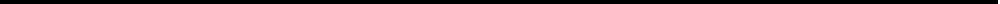 _____________________№ __________________на №___________ от ___________________